 REQUERIMENTO Nº 491/2019Requer informações acerca da reforma e ampliação do Pronto Socorro Dr. Edson dos Santos Mano  no município de Santa Bárbara d´Oeste.Senhor Presidente,Senhores Vereadores, CONSIDERANDO que o Poder Legislativo Municipal, através de seus membros legalmente eleitos pela população, tem como uma de suas atribuições fiscalizarem o Poder Executivo Municipal no âmbito de seus atos;CONSIDERANDO que é de conhecimento deste vereador, assim como da população barbarense que o Pronto Socorro Dr. Edson dos Santos Mano esta em fase de reforma em sua estrutura e conseqüente ampliação das suas dependências e atendimento.CONSIDERANDO por fim que é preciso ter transparência nos atos da Administração Pública, assim, é primordial dar ciência ao cidadão para que este obtenha as informações necessárias.REQUEIRO que, nos termos do Art. 10, Inciso X, da Lei Orgânica do município de Santa Bárbara d’Oeste, combinado com o Art. 63, Inciso IX, do mesmo diploma legal, seja oficiado o Excelentíssimo Senhor Prefeito Municipal para que encaminhe a esta Casa de Leis as seguintes informações:1º) Qual ou quais empresa(s) foram contratadas para reforma e ampliação no prédio do denominado Ponto Socorro Dr. Edson Mano? Elencar razão social e nome fantasia da(s) empresa(s) que vem realizando a obra no P.S Edson Mano e os valores firmados em contrato.2º) Enviar cópia integral do contrato vigente e do respectivo aditamento caso haja, firmados entre o Poder Executivo Municipal e a empresa terceirizada para execução das obras no prédio do denominado Ponto Socorro Dr. Edson Mano? 3º) Quais são exatamente as reformas, melhorias e ampliação que estão sendo executadas  no prédio do denominado Ponto Socorro Dr. Edson Mano? Informar cada uma delas, ampliações, melhorias e reformas;4º) Qual é exatamente o custo total que  com a obra de reforma, melhoria  e ampliação do Pronto Socorro Dr. Edson Mano? Informar os valores quanto à reforma, melhoria e ampliação separadamente.5º) Qual foi o total gasto e quais serviços já realizados até a data de 31/07/2019? Informar cada um deles, (reforma, melhoria e ampliação) separadamente.6º) Com a ampliação no prédio do Pronto Socorro Edson Mano quais novos setores, salas, espaços entre outros estão sendo criados para uma melhor acomodação dos pacientes? Além dos atendimentos que atualmente é disponibilizado à população, quais outros tipos de atendimentos serão disponibilizados com a ampliação do Pronto Socorro? 7º) Antes da reforma qual era a metragem da área construída?  Com a ampliação qual será a metragem de construção da área? 8º) Para a reforma, melhoria e ampliação no P.S Edson Mano a Prefeitura tem disponibilizado algum valor dos cofres públicos? Qual foi exatamente o valor que a prefeitura disponibilizou até a data de 31/07/2019? 9º) As obras de reforma, melhoria e ampliação no P.S Edson Mano foi uma conquista através de contrapartida ou doação? Qual o real motivo da empresa se propor a doar tais serviços? Enviar cópias dos documentos que corroborem com a doação ou contrapartida.10º)Outras informações que julgarem necessárias;Plenário “Dr. Tancredo Neves”, em 26 de julho de 2019.JESUS VENDEDOR-Vereador -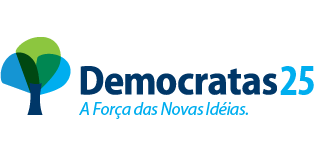 